Методическая разработка занятия с детьми старшей группыРазработала воспитатель: Соколова Л.А.НОД с детьми  на тему: «В зоопарке»Тема занятия: Развитие мелкой моторики рук и других психических функций.Цель: Коррекция и развитие психических процессов и психомоторики детей.Задачи:Коррекционно-развивающие:Коррекция зрительной и слуховой памяти.Коррекция мыслительных процессов.Коррекция мелкой моторики рук.Развитие произвольности психических процессов.Коррекционно-образовательные:Развивать навык ориентирования на листе бумаги и в пространстве.Активизация творческих способностей.Развитие речи, логического мышления, внимания.Коррекционно-воспитательные:Воспитывать умение осознанно выполнять инструкции взрослого.Воспитывать взаимопонимание, дружелюбие, трудолюбие, аккуратность.Цель: развитие коммуникативных навыков, умения согласовывать свои действия с действиями других ребят, развитие графических навыков.Оборудование и материалы: проектор и мультимедийная доска, аудиозапись голосов зверей,мольберты (3 шт.); дерево декоративное; «змея» - из набора мягких модулей; столы; песочница  (деревянный ящик, дно которого окрашено в синий цвет); картинки с изображением попугая, крокодила, змеи, черепахи, белого медведя, верблюда, тюленя, лисы, северного оленя; краски акварельные; гуашь; бумага;  кисточки; овощи для «печати»; логопедическая коррекционная программа «Игры для Тигры», упражнение «Музыка».Конспект НОД с детьми с ОВЗ на тему: «В зоопарке»(Дети с воспитателем входят в зал, звучит песня из мультфильма «Розовый слон», на экране изображение слоненка.) Воспитатель: Кто нас встречает? 
Дети: (слоненок)  Как тебя зовут?
Слоненок: Меня зовут Малыш. А как вас зовут? (Слайд №1)
(Дети представляются)
Слоненок: Вы знаете, где я живу? (Ответ детей)
Слоненок: Я живу в зоопарке. (Слайд №2). Приглашаю вас в гости, хочу познакомить вас со своими друзьями.
              Прогулка по зоопарку.
Воспитатель: Посмотрите, это же попугай! (Слайд №3)       Какой он? (Красивый, разноцветный, яркий, удивительный) 
Воспитатель: Мне кажется, попугай немного грустный. Оказывается, он потерял свое перышко. Что мы можем сделать для попугая? (Слайд №4) (Дорисовать ему перо).
  (Дети рисуют перо)
Воспитатель: А теперь покажите, как выглядит попугай с дорисованным пером. (Слайд №5)
(Проводится игра «Изобрази эмоцию»: ребенок показывает, как обрадовался попугай. Игра дополняется пальчиковой гимнастикой «Повтори»: показывает с помощью пальцев, как распускаются перышки на хохолке на голове у попугая, на хвосте, на крылышках).
Воспитатель: Давайте с вами погуляем по зоопарку. Кто это?(слайд№6)
Дети: Крокодил.
Воспитатель: Правильно. Молодцы! (Подводит детей к песочнице)
С целью развития мелкой моторики проводится игра «Нарисуй бассейн для крокодила»:
Воспитатель: Как вы думаете, какой формы могут быть бассейны? 
Дети: Круглые (квадратные, овальные, фигурные)
Воспитатель: Положите свои ладошки на песок. Песок какой? (Слайд №7)
Дети: Прохладный, сухой, сыпучий, приятный.
Воспитатель: Поздоровайтесь с песком.
Воспитатель: А теперь песок поздоровается с вами.
(Воспитатель берет песок, посыпает им ладошки детей)
Воспитатель: Как можно показать, что бассейн наполнен водой? 
Дети: Штрихами, прямыми линиями, волнистыми линиями.(Слайд №8) (Рисуют бассейн).
Воспитатель: Какой удобный бассейн вы нарисовали для крокодила! Посмотрите, как наш крокодил благодарит вас и радуется своему новому бассейну. (Слайд №9)
Игра «Крокодил». Психолог предлагает поиграть в «Крокодила». Выбирается один ребёнок – «Крокодил». Ему в руки отдают игрушку крокодильчика. Он садится вдалеке от детей на корточки – «спит». Все остальные дети вместе с педагогом рассказывают стихотворение:Он зелёный,Он зубастый.Он огромный,Он глазастый!Притворится, будто спит,И на нас он не глядит.Потихоньку мы пойдём,И его мы позовём:-Хватит, хватит уже спать,-Ты попробуй нас поймать!На последних строчках «Крокодил» пытается поймать детей, а они убегают в «домик». Игра проводится 2-3 раза, «Крокодил» меняется с другим ребёнком. Педагог благодарит воспитанников за хорошую игру.
Воспитатель: Вы слышите! Какой-то звук! (Ш-ш-ш) (Слайд №10)
Воспитатель: Куда мы с вами попали?
Дети: В гости к змее.
(Проводится артикуляционная гимнастика со звуком [ш]: дети несколько раз повторяют звук [ш]).
Воспитатель: А вы знаете, как ползает змея?
(Проводится игра «Изобрази движение змеи»: ребенок показывает руками, какая длинная змея, вытягивая руку). 
Воспитатель: Нарисуй дорожку, по которой ползает змея (изображение движения змеи на мольберте).
Воспитатель: Ш-ш-ш! Змея опять что-то хочет сказать! И вы знаете, что я услышала, змея разрешила вам походить по ее спинке. Я вам помогу!
(Проводится игра, направленная на профилактику плоскостопия: дети  ходят по мягкому модулю «Змея»)
Воспитатель: А к кому мы теперь отправимся в гости, вы должны отгадать. Слушайте внимательно загадку:

Очень медленно ползает,
Долго, говорят, живет.
Голову втянув от страха,
Скрылась в панцирь….. (черепаха)
Воспитатель: Молодцы! Вы правильно отгадали загадку! (Слайд №11)
(С целью развития творческого воображения, усидчивости и внимания, воспитатель предлагает детям нарисовать нетрадиционной техникой черепашек – печать картошкой).
Воспитатель: Пока вы будете рисовать, я вам расскажу сказку. (Слайд №12) «Жила-была мама-черепаха. У нее были маленькие детки-черепашки. Они любили греться на теплом песочке. У каждой из черепашек есть на спинке домик, он гладкий и с красивым узором. Черепашки любят свою маму. Какая у них семья?
Дети: Дружная, большая, добрая.
Воспитатель: Почему у них такая семья?
Дети: Потому что они вместе.Воспитатель: А теперь закройте глаза, я взмахну волшебной палочкой, и каждый из вас превратится в животных зоопарка.(Физкультминутка «Веселый зоопарк»)Мы шагаем в зоопарк,Побывать там каждый рад! (Ходьба.)Где медведи и пингвины,Попугаи и павлины,Там жирафы и слоны,Обезьяны, тигры, львы.( Повороты вправо-влево с вытянутыми руками.)Все мы весело играемИ движенья выполняем.( Руки на поясе. Полуприседания с поворотами вправо-влево.)Это — лев. Он царь зверей,В мире нет его сильней.Он шагает очень важно,Он красивый и отважный.( Дети идут неторопливо, размеренно, с гордо поднятой головой. Шаг выполняют грациозно, с легким подъемом ноги на носок и небольшим разворотом туловища. Рук находятся на поясе.)А смешные обезьяныРаскачали так лианы, (Исходное положение: стоя на месте, ноги на ширине плеч, руки с расставленными в стороны пальцами согнуты локтях. Дети выполняют большие полуприседания.)Что пружинят вниз и вверхИ взлетают выше всех! (Прыжки с хлопками над головой.)А вот добрый, умный слон (Дети ставят ноги на ширине  плеч, руки сгибают в локтях приподнимают и разводят и в стороны.)Посылает всем поклон. Он кивает головойИ знакомится с тобой.( Пальцы рук прижать к голове. Дети выполняют наклон туловища вперед-вправо, вперед-влево).Лапку к лапке приставляя,Друг за другом поспевая,Шли пингвины дружно в ряд,Словно маленький отряд. Дети двигаются мелким семенящим шагом на прямых ненапряженных ногах. При этом пятку приставляют к пятке; носки разведены в стороны, руки опущены и прижаты к туловищу, корпус слегка раскачивается  вправо-влево.)Кенгуру так быстро скачет,Словно мой любимый мячик.(Дети сгибают руки в локтях и начинают выполнять легкие прыжковые движения вправо-влево, вперед-назад.)Вправо-влево, поворот,Прыжок назад, потом вперед.( Движения соответствуют тексту.)Мишка головой мотает,К себе в гости приглашает,Он вразвалочку идет,Танцевать с собой зовет.(Ноги на ширине плеч, колени слегка согнуты. Руки, согнутые в локтях, нужно поднять до уровня плеч. Приподнимая то правую, то левую ногу, дети раскачиваются).Вот змея, она пугает(Волнообразные движения правой рукой.)И к себе не подпускает (Волнообразные движения левой рукой.)По земле ползет она,Извивается слегка( Волнообразные движения туловищем.)Вот павлин. Он чудо-птицаИ всегда собой гордится,Выступает ровно, прямо.Смотрит гордо, величаво!(Дети убирают руки за спину, поворачивают голову в одну, затем в другую сторону, двигаются грациозно, мягко переступают, вытянув носок, с одной ноги на другую.)Пони бегает, резвится,Хочет с нами подружиться.И в тележке расписнойПокатает нас с тобой.( Выполняют движения легкого бега с высоким подъемом ног.)Вот и вечер наступает,Зоопарк наш засыпает.Засыпает до утра,Нам уже домой пора.( Ходьба.)Воспитатель: Продолжаем нашу прогулку. Следующее животное попробуйте узнать вот по этой тени. (Показ «тени» обезьяны).(Слайд №13)Дети: Это обезьяна.Воспитатель: Она живет на деревьях и там же питается листьями и плодами. Хвост обезьяны помогает ей держаться за ветви деревьев. Мамы обезьяны очень заботливые: купают своих детенышей, обкусывают им ногти, покрикивают на непослушных.Посмотрите — она банан съела, а один кусочек за щеку спрятала. Вот так». Продемонстрировать детям артикуляционное упражнение. Для этого оттопырьте сначала одну щеку, упершись в нее напряженным кончиком языка, затем другую.Попросить детей изобразить, как обезьянка прячет банан, оттопыривая по очереди то одну, то другую щеку. Сказать детям, что вы сейчас отгадаете, за какой щекой спрятан у них банан.Показать указательным пальцем на ту щеку, за которой в данный момент находится у каждого ребенка язык.Воспитатель: А вот это животное угадать не сложно. Его длинная шея сразу выдает его. Как называется это животное? (Показ «тени» жирафа) (Слайд №14)Дети: Это жираф. Воспитатель: Он может питаться листьями деревьев, до которых не дотягиваются другие. Как вы думаете, почему?Дети: Жираф выше всех других животных.Воспитатель: Жираф может взять корм и с земли, а также пить воду, но для этого он должен широко расставить передние ноги, чтобы наклониться. В этом положении жираф не может сразу же убежать, этим пользуются хищники и нападают на пьющих воду жирафов. Шерсть жирафа пятнистая – покрытая пятнами. Живут жирафы стадами, разделенными на две группы: в одной мамы с детенышами, в другой папы.Предложите детям попробовать вытянуть вверх шею так же, как это делаетжираф. Изобразив на лице напряжение, сами поднимите голову вверх, стараясь вытянуть шею. Затем опустите голову на грудь и сокрушенно скажите: «Нет, такая длинная шея, как у жирафа, не получается».Воспитатель: А это чья тень? (Слайд №15)Эти коняшкиНосят тельняшки.Скачут зебры наперегонки —Цок-цок-цок — цокают они.Поцокать языком, меняя темп: сначала медленно, потом ускоряя темп и, наконец, опять медленно.Сказать: «Поиграли зебры, побегали — проголодались. Стали травку щипать, стали травку жевать».Продемонстрировать детям следующее артикуляционное упражнение: слегка высуньте изо рта широкий распластанный язык и «пожуйте» его зубами, произнося звуки [та-та-та-та...].Воспитатель: А это чья тень?(Слайд №16) Дети: Бегемота.Воспитатель: Большую часть жизни бегемоты  проводят в воде, чтобы не пересохла их нежная кожа. На берег они выходят вечером и едят там траву. Послушайте, как бегемоты общаются (звук). Посмотрите и скажите  «Какой бегемот?»Дети: Большой, толстый, неуклюжий.      Воспитатель: Кто еще живет в нашем зоопарке?(Слайд№17)          Это обыкновенная лиса. Часто в сказках мы слышим, что лисица очень хитрая и помогает ей её хвостик очень часто. Посмотрите, какой у лисы хвост: длинный, с белым кончиком. Именно на этот хвостик лисонька ловила рыбку в сказке «Лиса и волк». Какой запомнилась вам лиса, ребята?
Ответы детей. 
Воспитатель: Да, ребята, обхитрила лиса и мужика и волка. Вот такой чаще всего и видим мы её в русских сказках. 
Воспитатель: Эти животные могут быть двугорбые и одногорбые (Слайд №18). Для долгих странствий по пустыне, верблюды, должны накопить в горбах подкожную ткань, с таким запасом они смогут прожить довольно долго. После перехода через пустыню, где нет никакой еды, опустошенные горбы верблюдов свешиваются набок.Воспитатель: В нашем зоопарке есть и животные, обитатели Севера. Белые медведи (Слайд№19 , звук) живут на островах и побережьях покрытых льдами северных морей. Они превосходные пловцы и ныряльщики. Густой мех и толстый слой жира защищают их от мороза.Шерстью у них покрыты даже подушечки лап – чтобы они не замерзли.Воспитатель: Люди одомашнили северных оленей (Слайд № 20). От оленей люди получают молоко, мясо, шерсть, рога, кости, используют их в качестве ездовых животных. Широкие копыта позволяют перемещаться по рыхлому снегу и раскапывать его в поисках пищи. От человека оленям нужны только соль и защита от хищников.Воспитатель: Тюлени (Слайд №21) живут небольшими группами на морских берегах и на мелководье. У них гладкий серо-коричневый с серебристым отливом мех, круглая голова. Вместо ушей – маленькие отверстия. На суше тюлени неуклюжи и беспомощны. Их задние плавники расположены так, что на них нельзя опираться, поэтому они передвигаются ползком на брюхе. А в воде тюлени становятся ловкими, быстрыми пловцами и ныряльщиками. Послушайте, как тюлени общаются друг с другом (звук)Воспитатель :Ребята, давайте с вами встанем в круг, возьмёмся за руки и представим себе что мы попали в зоопарк. Проводится игра «Посещение зоопарка» (релаксационное упражнение)Содержание упражнения: участники встают в круг и поворачиваются друг за другом. Ведущий становится позади одного из участников, массируя спину тому, кто стоит впереди.1. В зоопарке утро. Служащий зоопарка чистит граблями дорожки (при помощи пальцев делать движения сверху вниз и справа налево).2. Затем он открывает ворота зоопарка (рёбрами ладоней проводить направо и налево от позвоночника)3. Приходят первые посетители (при помощи кончиков пальцев сбегать вниз по спине).4. Они идут к вольеру с жирафами и смотрят, как они радостно прыгают (короткие, редкие сильные хлопки по спине).5. Рядом загон со львами. Сейчас раздают корм, и львы с жадностью едят мясо (двумя руками мять шею и лопатки).6. Затем посетители идут к пингвинам, которые весело скользят к воде (медленно провести ладонями вниз по спине рядом с позвоночником).7. Слышатся дикие прыжки кенгуру («топать» кончиками пальцев по спине).8. Рядом находится вольер со слонами (медленно и сильно нажимать кулаками на спину).9. А сейчас посетители идут в террариум со змеями. Змеи медленно ползают по песку (делать ладонями движения, похожие на змеиные).10. Вот и крокодил разевает пасть и хватает еду (коротко и сильно щипать ноги и руки).11. А здесь колибри прилетела в гнездо и устраивается там поудобнее (запустить пальцы в волосы и слегка подёргать их).12. А сейчас посетители идут к выходу . Зоопарк закрывается.(Во время массажа не проводить никаких действий в области позвоночника!)Воспитатель:- В зоопарке живут не только взрослые особи, но и их детёныши. Поиграем в игру «Найди детеныша». Вам нужно помочь маме найти ее детеныша,  соединив изображения мамы и детёныша линией. После щелчка заиграет музыка, на экране у детей появится картинка с изображением взрослых животных. Дети находят нужное им изображение из числа «детенышей», расположенных в правой стороне экрана, и «ставят» их  напротив мамы.Воспитатель:- Вы замечательно поработали, но ваши глазки устали и нуждаются в отдыхе. Давайте, проведём зрительную гимнастику «По дороге с облаками»Упражнение для глаз. «По дороге с облаками». Дети выполняют движения одними глазами за двигающимися картинками.На экране интерактивной доски появляются парные изображения животных: Волк – овца; медведь – корова; заяц – лиса; кошка - мышка; волк  – собака.
Воспитатель: Вы слышите, музыка играет. А давайте посмотрим, кто это? К вам в гости пришли веселые зверушки. Они принесли с собой разные музыкальные инструменты и хотят с вами поиграть.
(Дети называют зверей, изображенных на мультимедийной доске, и на каком музыкальном инструменте они играют). (Слайды №22, 23, 24, 25)
Воспитатель: Вам понравились музыканты? А вот и наш слоненок. (Слайд №26) Давайте поблагодарим его за интересную прогулку по зоопарку!
Воспитатель: Что вам понравилось? Какое у вас настроение? Скажите мне, пожалуйста, вы не устали?
Воспитатель: Спасибо за приятное путешествие! Приходите еще! Список использованных источников и литературыГромова О.Н., Прокопенко Т.А.- «Игры-забавы по развитию мелкой моторики у детей»    Изд.  ГНОМ и Д.  2001г.Киселева М.В. «Арт-терапия в работе с детьми: Руководство для детских психологов, педагогов, врачей и специалистов работающих с детьми»  -СПб «Речь» 2006г.Ратнер Ф.Л. «Интегрированное обучение детей с ограниченными возможностями в обществе здоровых детей» М:ВЛАДОС 2006г.Сакович Н.А. «Технология игры в песок. Игры на мосту.» СПб «Речь» 2008г.     5.Трясорукова Т. П. «Эффективное развитие: мышление, движение, речь».        Оптимизация психомоторного развития детей дошкольного возраста.          Ростов – на Дону «Феникс» 2013 г.Электронные ресурсы1. ФГОС обучающихся с ограниченными возможностями здоровья. URL: http://fgos-ovz.herzen.spb.ru/ (дата обращения 10.10.2017).2. «Интегрированные занятия с дошкольниками «https://kopilkaurokov.ru/doshkolnoeObrazovanie/uroki/intieghrirovannoie-zaniatiie-na-tiemu-zoopark(дата обращения 10.10.2017).3.Дорофеева Н. «Этот удивительный мир животных. Путешествие в зоопарк»http://www.maam.ru/detskijsad/konspekt-obrazovatelnoi-dejatelnosti-v-starshei-grupe-yetot-udivitelnyi-mir-zhivotnyh-puteshestvie-v-zopark.html(дата обращения 10.10.2017).Приложение 1Метод : «Печать картошкой»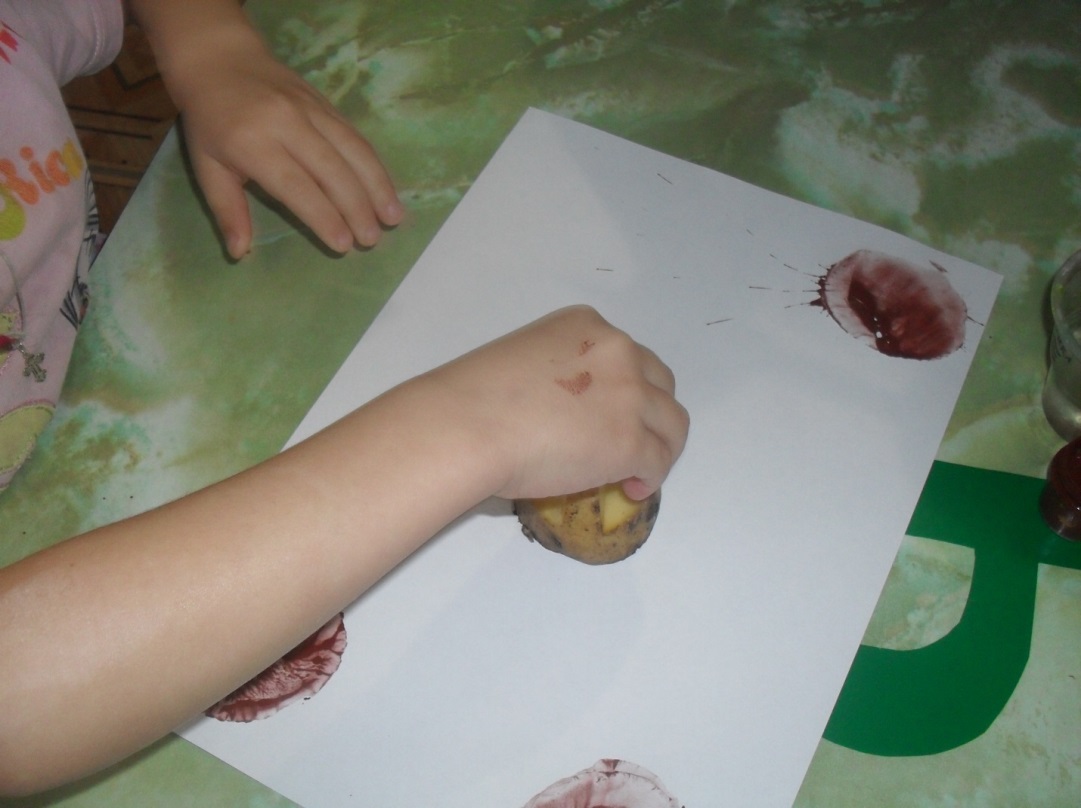 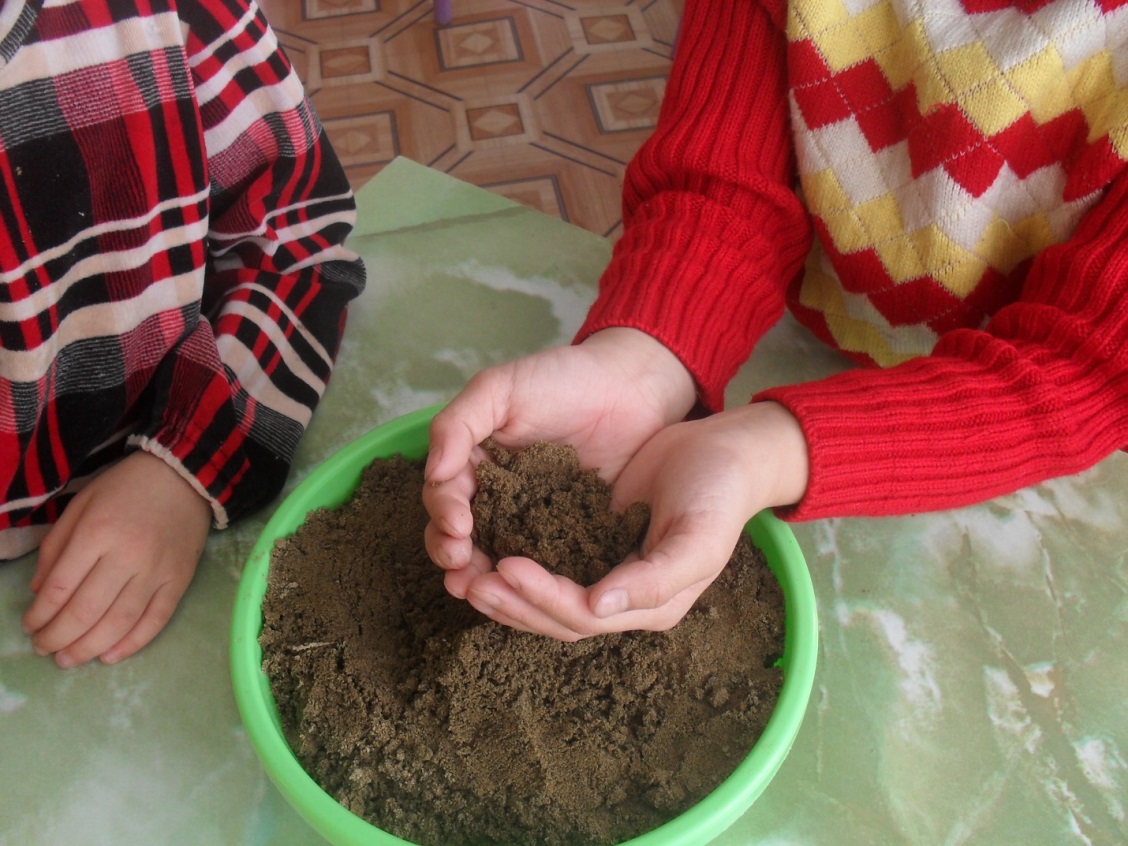 Приложение 2Игры с песком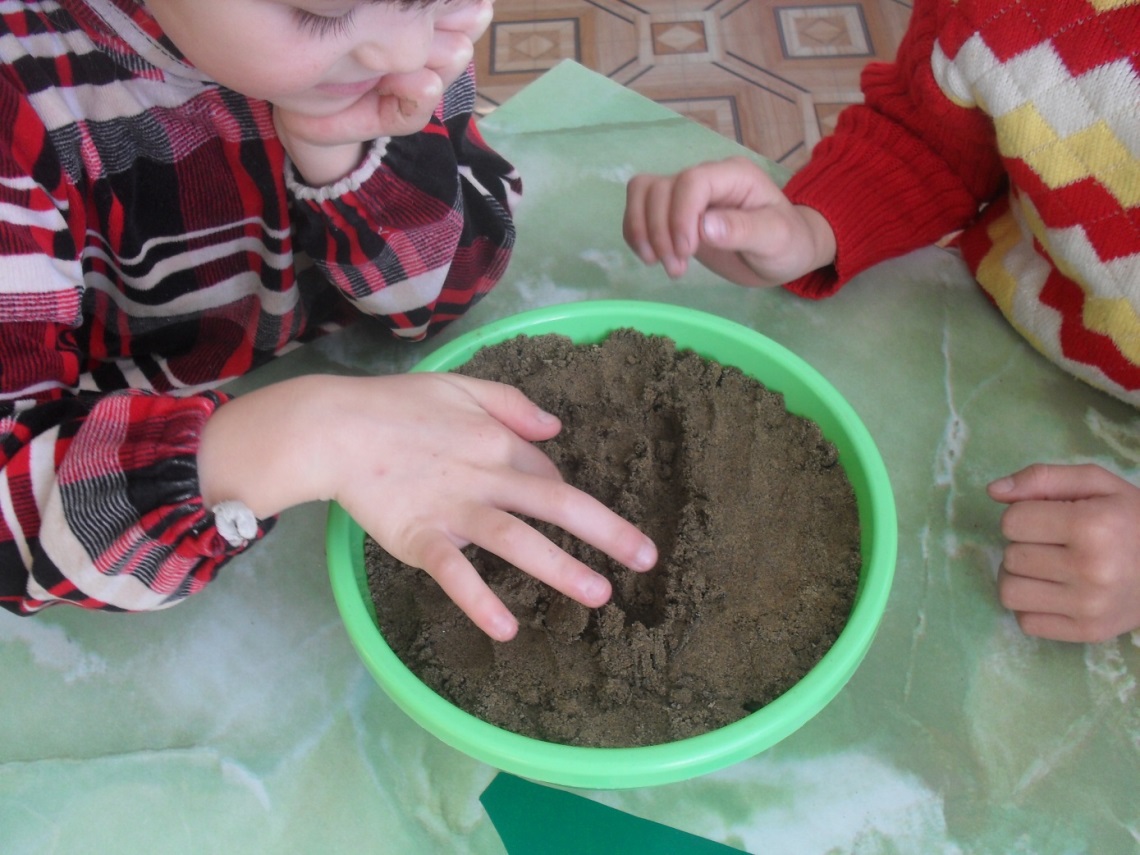 Приложение 3Игра: «Дорожка для змеи»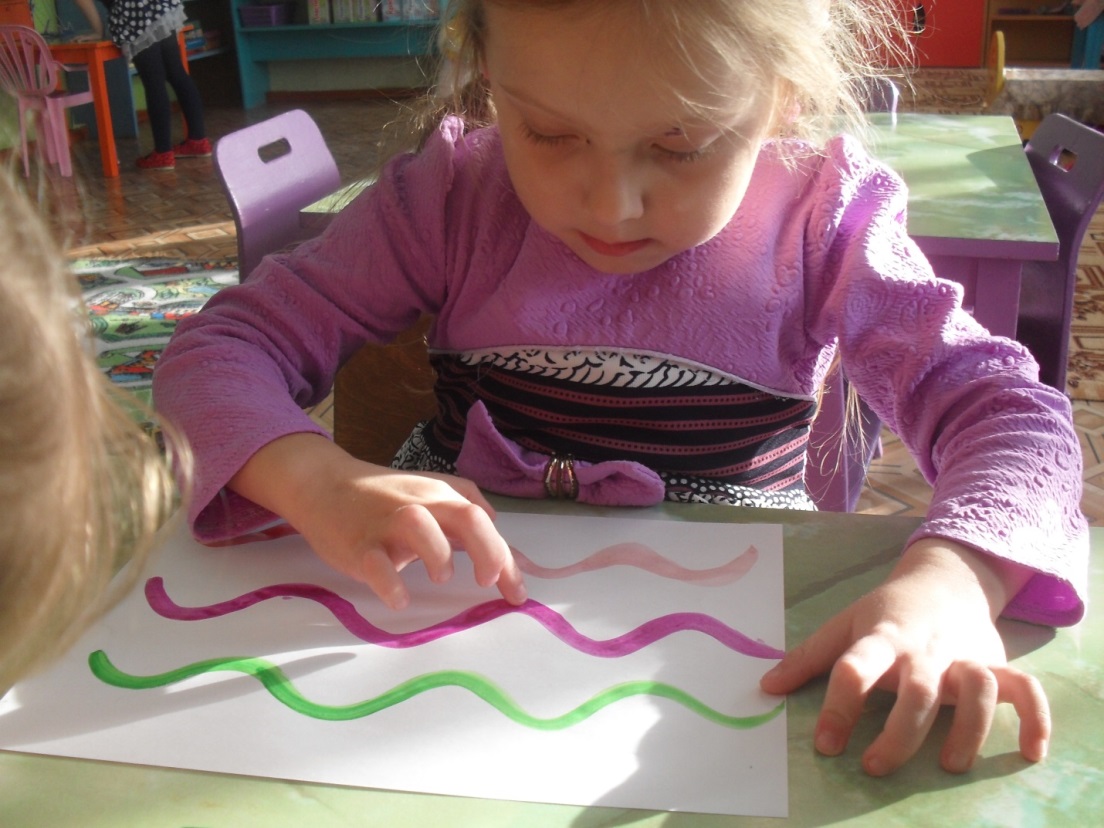 